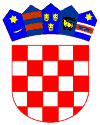           REPUBLIKA HRVATSKA                                                        OSJEČKO-BARANJSKA ŽUPANIJA                                                               KLASA: 351-02/22-02/01URBROJ:2158-41-02-22-12Vladislavci, 28. rujna 2022. Na temelju čl. 77. st. 9. Zakona o gospodarenju otpadom (NN br. 84/2021) i čl. 36. Statuta Općine Vladislavci („Službeni glasnik“ Općine Vladislavci br. 3/13, 3/17, 2/18, 4/20, 8/20 i 2/21) općinski načelnik Općine Vladislavci daje sljedećeOČITOVANJEna prijedlog Cjenika javne usluge sakupljanja komunalnog otpada na području Općine VladislavciI.Općinski načelnik Općine Vladislavci nakon provjere prijedloga Cjenika javne usluge sakupljanja komunalnog otpada na području Općine Vladislavci, koji je zahtjevom broj: 1793/2022 predložio davatelj javne usluge EKO-FLOR PLUS d.o.o., Mokrice 180/C, Oroslavje, OIB: 50730247993; očituje se da je isti sukladan Zakonu o gospodarenju otpadom (NN br. 84/2021) i Odluci o načinu pružanja javne usluge sakupljanja komunalnog otpada na području Općine Vladislavci ("Službeni glasnik" Općine Vladislavci br. 2/22 i 9/22) da predložene cijene potiču korisnika usluge da odvojeno predaje biootpad, reciklabilni komunalni otpad, glomazni otpad i opasni komunalni otpad od miješanog komunalnog otpada, kao i da kompostira biootpad.  Naime, cijena javne usluge sastoji se od cijene obvezne minimalne usluge i cijene javne usluge za količinu predanog miješanog komunalnog otpada. Cijena obvezne minimalne javne usluge određena je Odlukom o načinu pružanja javne usluge sakupljanja komunalnog otpada na području Općine Vladislavci ("Službeni glasnik" Općine Vladislavci br. 2/22 i 9/22). Cijena javne usluge za količinu predanog miješanog komunalnog otpada naplaćuje se razmjerno količini predanog otpada, što je usmjereno na odvajanje otpada i racionalno postupanje s otpadom. Cijena ovisi o broju pražnjenja spremnika miješanog komunalnog otpada u obračunskom razdoblju, što je pak usmjereno prema preveniraju nastajanja otpada jer se potiče korisnike da smanje količinu miješanog komunalnog otpada. Također je organiziran odvoz pojedinih vrsta otpada iz kućanstva, te korištenje reciklažnog dvorišta, što dodatno poticajno djeluje na korisnike koji odvajaju otpad. II.Ova suglasnost objaviti će se u „Službenom glasniku“ Općine Vladislavci i na mrežnim stranicama davatelja javne usluge. Općinski načelnikMarjan Tomas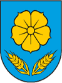 OPĆINA VLADISLAVCIOPĆINSKI NAČELNIK